2020年神户大学教育体验暑期项目一、项目时间:2020年7月9日(周四) 至 2019年7月23日(周四）二、招收规模: 50名（A:人文社会科学，B:自然科学 各一个班）三、招收对象对赴日留学、日本文化感兴趣的中国在校大学生、研究生；对日语能力不作硬性要求，但要求有英语听讲能力以及求知欲望要强。四、项目内容初级、中级、高级日语课程（分成三个班）专题讲座、小组讨论校园生活体验、交流日本文化旅行留学、就业信息分享证书颁发五、项目费用：27万日元费用包含：机场和酒店之间往返的接送机费用；在日本期间的住宿费、早餐、欢迎午餐和告别晚宴；项目学费和教材费、资料费；参观景点所涉及的费用等项目相关的活动费用（包括午餐）；温馨提示：根据最终招收情况，包含内容可能略有变动。费用不包含：国际往返机票、海外旅行保险六、申请方式在线申请: http://www.office.kobe-u.ac.jp/intl-prg/short-term/how-to-apply.html在读证明书（英文）；所在大学教员的推荐信；英语能力证明（请提供以下任何一项作为参考：雅思，托福，大学四级或大学六级英语考试）协议书；护照复印件（仅限护照持有者）截止日期：2020年4月17日（星期五）七、申请流程收到申请材料后会对申请者进行书面材料审核以及微信面试。录取结果将于4月30日（星期四）前通知。请成功录取的同学于5月15日（星期五）之前缴纳项目费用（相关手续将会对成功录取的同学另行通知）。八、项目负责人小石佳子，中文名字朴红心，生于吉林省，北京大学历史学学士(1989年)、硕士(1992年)，韩国高丽大学博士课程修了（1996年）。现任职于神户大学国际教育综合中心，长期负责神户大学与中国大陆、韩国著名大学的校际合作。微信号：kyk661015（有意者请来信进一步咨询） 八、联系方式 　神户大学国际部国际交流课 暑期项目协调事务室电话：＋81-78-803-7219传真：078-803-7090邮箱：cie-kobestp@edu.kobe-u.ac.jp网站：http://www.office.kobe-u.ac.jp/intl-prg/short-term/about.html 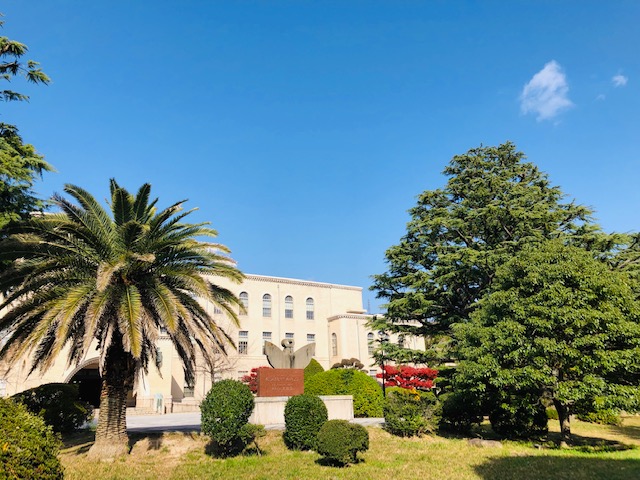 神户大学是日本历史最悠久和最优秀的研究型国立综合大学之一。2019年5月现在共有1399名来自92个国家和地区的留学生在校学习。　　　　　　　本项目的设计宗旨是，为了向有志赴日留学深造的海外大学生以及研究生，提供一个了解日本的历史文化、神户大学的教育以及神户・关西地区的机会和平台。